Liek na život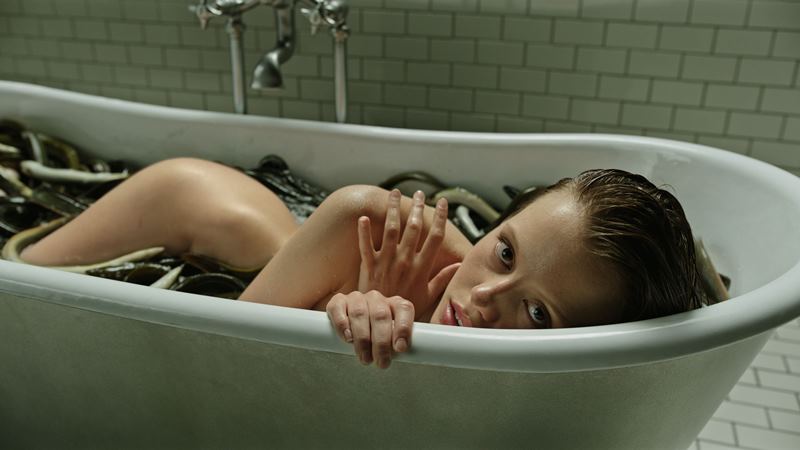 (A Cure for Wellness)Premiéra: 16. 2. 201720th Century Fox, USA, Nemecko, 2017Réžia: Gore VerbinskiScenár: Justin HaytheKamera: Bojan BazelliHudba: Benjamin WallfischHrajú: Dane DeHaan, Jason Isaacs, Mia Goth, Adrian SchillerSte pripravený, pán Lockhart? Tak začíname…Ako to už často býva, dramatické udalosti začínajú väčšinou veľmi nenápadne. Mladý a ambiciózny manažér Lockhart (Dane DeHaan) dostane od nadriadených jednoduchú úlohu. Priviezť zo sanatória pána Pembrokea, nenahraditeľnú hlavu ich spoločnosti. Liečebňa, kam sa pred časom uchýlil a podľa posledného odoslaného listu sa z nej ani nechce len tak rýchlo vrátiť, sa nachádza v zastrčenom kúte švajčiarskych Álp. Jej personál tu poskytuje životom a prácou vyčerpaným boháčom špeciálnu očistnú liečbu. Ale ponúkané zázračné procedúry možno nie sú tak úplne bežné a pobyt tu až tak úplne dobrovoľný… Režisér Gore Verbinski sa po Pirátoch z Karibiku vracia k žánru, v ktorom pred takmer pätnástimi rokmi zažiaril v dnes už kultovom horore Kruh. A opäť dokázal vďaka svojej  obrazotvornosti a filmárskemu umeniu vybudovať tajomnú a napínavú atmosféru, v ktorej  sa ľudská myseľ ohýba a stráca schopnosť rozoznať realitu a sen. Liek na život je vďaka tomu filmovou udalosťou presahujúcou žánrové škatuľky.Prístupnosť: 	mládeži do 15 rokov neprístupnýŽáner:	mysteriózny thrillerVerzia: 	anglicky so slovenskými titulkamiStopáž:	146 minFormát:	2D DCP, zvuk 5.1Monopol do:	16. 8. 2018